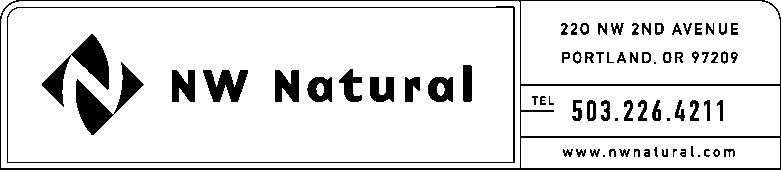 February 18, 2015	VIA ELECTRONIC FILINGSteven V. King, Executive Director and SecretaryWASHINGTON UTILITIES &   TRANSPORTATION COMMISSION1300 S Evergreen Park Drive, SWPost Office Box 47250Olympia, Washington 98504-7250Re:	UG-150141 / NWN WUTC Advice No. 15-01Service to Customer-Owned and Installed CNG Vehicle Fueling Equipment 	 	Northwest Natural Gas Company, dba NW Natural (“NW Natural” or the “Company”), respectfully request that the effective date of the above-referenced advice filing be extended to March 13, 2015.  Following discussions with Staff it was determined that additional review time is needed.Sincerely,NW NATURAL/s/ Onita KingOnita R. KingRates and Regulation